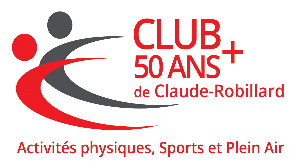 Départ à la retraite de Monsieur Richard DufortAprès 43 ans d’activité au Club 50 ans + de Claude-Robillard (anciennement Apador), Monsieur Richard Dufort, directeur des activités, prendra sa retraite le 21 avril 2023.  Richard a grandement contribué au développement du Club, qu’il a dirigé avec un dévouement sans borne. Il a toujours valorisé et encouragé la pratique régulière d’activités physiques, sportives et de plein air auprès des personnes de 50 ans et plus.Grâce à lui, le Club est devenu un lieu où les membres se retrouvent pour être actifs, avoir du plaisir et vivre en santé.Au nom du conseil d’administration, du personnel et de tous les membres, je tiens à le remercier pour son engagement exceptionnel et le leadership dont il a fait preuve au fil des ans. Avec toutes nos félicitations, nous lui souhaitons donc une bonne retraite remplie d’heureux moments et de nouveaux défis.Je profite de l’occasion pour vous informer de la nomination de Madame Johanne Pelletier à titre de nouvelle directrice des activités. Membre du personnel de l’organisme depuis 20 ans, Madame Pelletier a accepté le défi de prendre la relève à la direction du Club. Nous lui offrons aujourd’hui nos vœux de succès dans ses nouvelles fonctions.Lucie Lecoursprésidente